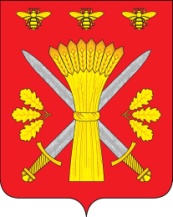 РОССИЙСКАЯ ФЕДЕРАЦИЯОРЛОВСКАЯ ОБЛАСТЬАДМИНИСТРАЦИЯ ТРОСНЯНСКОГО РАЙОНА303450 Орловская обл., с.Тросна, ул. Ленина, д.4                                      тел. 21-5-59, факс 21-5-59E-mail:  trosnr-adm@adm.orel.ru                                                                 URL: http://www.adm-trosna.ruСообщение о приеме заявлений на предоставление в аренду земельных участков для индивидуального жилищного строительства«В соответствии со ст. 30.1 Земельного кодекса Российской Федерации от 25.10.2001 года № 136-ФЗ Администрация Троснянского района Орловской области в лице отдела по управлению муниципальным имуществом сообщает о предстоящем предоставлении в аренду следующих земельных участков из земель населенных пунктов:- общей площадью 2500 кв.м., находящегося в кадастровом квартале 57:08:0050101, местоположением: Орловская область,  Троснянский район,  Троснянское сельское поселение, с. Тросна (земельный участок № 55), для индивидуального жилищного строительства, сроком на 3 года;- общей площадью 2500 кв.м., находящегося в кадастровом квартале 57:08:0050101, местоположением: Орловская область,  Троснянский район,  Троснянское сельское поселение, с. Тросна (земельный участок № 50), для индивидуального жилищного строительства, сроком на 3 года;- общей площадью 1100 кв.м., находящегося в кадастровом квартале 57:08:0940101, местоположением: Орловская область,  Троснянский район,  Муравльское сельское поселение, д. Масловка, для индивидуального жилищного строительства, сроком на 3 года.За дополнительной информацией о месторасположении предоставляемых земельных участков, а также с заявлениями обращаться в отдел  по  управлению  муниципальным  имуществом  в  течение 31  дня со дня опубликования настоящего объявления с 9-00 часов до 17-00 часов, кроме субботы,  воскресенья  и  праздничных  дней,  перерыв с 13-00 часов до 14-00  часов    по   адресу:    Орловская   область,   Троснянский   район,   с. Тросна, ул. Ленина,  д.4,  тел. 8(48666)2-18-74. Осмотр земельных участков на местности осуществляется по обращению заявителей в течение времени приема заявлений».И.о. Главы администрации                                                      А.В. ФроловичевИсп. Ревякина Ю.С. Тел. 2-18-74